Stawiszyn, dnia 19.06.2017 rokuZnak sprawy: PFiZP 271.3.2017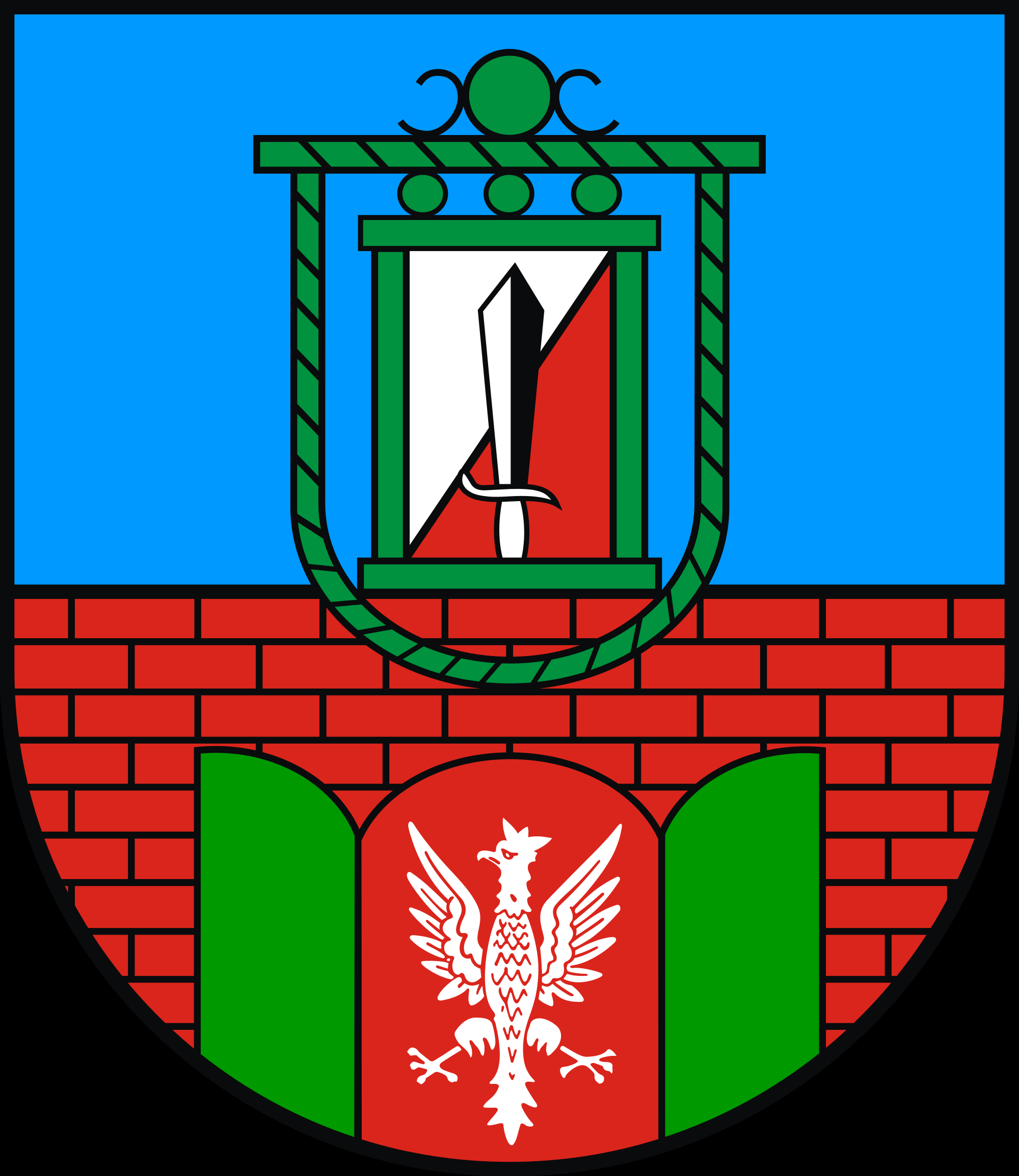 SPECYFIKACJA ISTOTNYCH WARUNKÓW ZAMÓWIENIAdla postępowania na „Przebudowa  drogi gminnej w m. Piątek Wielki dz. nr 1/3;48 ”o wartości nieprzekraczającej kwoty określonej w przepisach wydanych na podstawie art. 11 ust. 8 ustawy Prawo zamówień publicznychPostępowanie o udzielenie zamówienia prowadzone jest w trybie przetargu nieograniczonego na podstawie ustawy z dnia 29 stycznia 2004 roku Prawo zamówień publicznych – zwanej dalej „Ustawą”.1. ZAMAWIAJĄCYGminai i Miasto Stawiszynul. Szosa Pleszewska 362-820 Stawiszynhttp://bip.wokiss.pl/stawiszyn/Fax: 627528097Email: sekretariat@stawiszyn.pl Tel: 627280792. TRYB UDZIELENIA ZAMÓWIENIAPostępowanie prowadzone będzie w trybie przetargu nieograniczonego.3. OPIS PRZEDMIOTU ZAMÓWIENIARodzaj zamówienia: Roboty budowlanePrzedmiotem zamówienia jest przebudowa drogi gminnej  w m Piątek Wielki ; dz nr  1/3; 48.Zadanie częściowe nr 1: Przebudowa  drogi gminnej nr Piątek Wielki dz. nr 1/3 –rozbiórka i odtworzenie krawężnika, uzupełnienie podbudowy,  ułożenie nawierzchni asfaltowej, pobocza ułożenie nawierzchni asfaltowej ;Zadanie częściowe nr 2:Przebudowa  drogi gminnej nr Piątek Wielki dz. nr 48: uzupełnienie podbudowy,  ułożenie nawierzchni asfaltowej, pobocza;Szczegółowy zakres robót ujęty jest w projekcie budowlano-wykonawczym każdego z części zamówienia, STWiORB oraz w przedmiarach robót stanowiących część pomocniczą określającą ilość robót.Przedmiary robót mają charakter pomocniczy. Wykonawca zobowiązany jest dodokładnego sprawdzenia ilości robót z dokumentacją projektową. Z uwagi na to, że umowa na roboty będzie umową ryczałtową w przypadku wystąpienia w trakcie prowadzenia robót większej ilości robót w jakiejkolwiek pozycji nie będzie to mogło być uznane za roboty dodatkowe z żądaniem dodatkowego wynagrodzenia. Ewentualny brak w przedmiarze robót pewnych robót koniecznych do wykonania na podstawie dokumentacji projektowej  nie zwalnia wykonawcy od obowiązku ich wykonania napodstawie projektu w cenie umownej.Ogólne wymagania dotyczące przedmiotu zamówienia oraz jego realizacji:Zamawiający dopuszcza możliwości składania ofert częściowych.Ilość części zamówienia: 2.Zamawiający nie dopuszcza możliwości składania ofert wariantowych.Zamawiający nie wymaga wniesienia wadium. Wykonawca wykona przedmiot zamówienia na podstawie dokumentacji technicznej stanowiącej załącznik do SIWZ, zgodnie z obowiązującymi przepisami, w tym w szczególności zgodnie z ustawą prawo budowlane (Dz. U. z 2016 r. poz. 290 ze zm.).Zaleca się aby wykonawcy dokonali wizji lokalnej w miejscu realizacji Inwestycji w celu oceny dokumentów przekazanych w ramach danego postępowania przez Zamawiającego.Oznaczenie według Wspólnego Słownika Zamówień:4. INFORMACJE O ZAMÓWIENIACH, O KTÓRYCH MOWA W ART. 67 UST. 1 PKT. 6 USTAWYZamawiający nie przewiduje udzielania zamówień uzupełniających.5. TERMIN WYKONANIA ZAMÓWIENIATermin wykonania zamówienia: - dla części 1 od dnia udzielenia zamówienia do dnia 29.09.2017r.;- dla części 2 od dnia udzielenia zamówienia do dnia 29.09.2017r.;6. WARUNKI UDZIAŁU W POSTĘPOWANIU6.1. W postępowaniu mogą wziąć udział wyłącznie wykonawcy, którzy nie podlegają wykluczeniu oraz spełniają warunki udziału w postępowaniu.6.1.1. Wykonawca posiada kompetencje lub uprawnienia do prowadzenia określonej działalności Zawodowej, o ile wynika to z odrębnych przepisów.Zamawiający nie określa niniejszego warunku udziału w postępowaniu.6.1.2. Wykonawca znajduje się w sytuacji ekonomicznej lub finansowej.Zamawiający nie określa niniejszego warunku udziału w postępowaniu6.1.3. Wykonawcaposiad zdolność techniczną lub zawodową:         Wykonawca posiada doświadczenie, tj. w okresie ostatnich 5 lat przed upływem terminu składania ofert, a jeżeli okres prowadzenia działalności jest krótszy - w tym okresie, wykonał co najmniej 2 zadania polegające na budowie, przebudowie lub remoncie drogi o wartości co  najmniej:- dla części zamówienia 1  wartość wykonanych robót 130.000,00zł brutto każda;- dla części zamówienia 2  wartość wykonanych robót 20.000,00zł brutto każda;Wykonawca dysponuje co najmniej:  jedną osobą posiadającą uprawnienia do kierowania robotami budowlanymi w specjalności drogowej z doświadczeniem zawodowym nie krótszym niż 3 lata. 6.1.6. Wykonawca spełnia warunek w zakresie grup społecznie marginalizowanych.Zamawiający nie określa niniejszego warunku udziału w postępowaniu.7. OŚWIADCZENIA LUB DOKUMENTY POTWIERDZAJĄCE SPEŁNIANIE WARUNKÓW UDZIAŁU W POSTĘPOWANIU7.1. Każdy z wykonawców ma obowiązek złożyć następujące oświadczenia i dokumenty potwierdzające spełnienie warunków udziału w postępowaniu:oświadczenie Wykonawcy o spełnianiu warunków udziału w postępowaniu lub nie podleganiu wykluczeniu  – według wzoru stanowiącego załączniknr 3 i 4 do SIWZ,wykaz robót budowlanych wykonanych nie wcześniej niż w okresie ostatnich 5 lat przed upływem terminu składania ofert, a jeżeli okres prowadzenia działalności jest krótszy - w tym okresie, wraz z podaniem ich rodzaju, wartości, daty, miejsca wykonania i podmiotów, na rzecz których roboty te zostały wykonane, z załączeniem dowodów określających czy te roboty budowlane zostały wykonane należycie, w szczególności informacji o tym czy roboty zostały wykonane zgodnie z przepisami prawa budowlanego i prawidłowo ukończone, przy czym dowodami, o których mowa, są referencje bądź inne dokumenty wystawione przez podmiot, na rzecz którego roboty budowlane były wykonywane, a jeżeli z uzasadnionej przyczyny o obiektywnym charakterze wykonawca nie jest w stanie uzyskać tych dokumentów - inne dokumenty. Wykonawca przedkłada ww. wykaz przygotowany na podstawie wzoru stanowiącego zał. Nr 7 do SIWZ.wykaz osób, skierowanych przez wykonawcę do realizacji zamówienia publicznego w szczególności odpowiedzialnych za świadczenie usług, kontrolę jakości lub  kierowanie robotami budowlanymi wraz z informacjami na temat ich kwalifikacji zawodowych, uprawnień, doświadczenia i wykształcenia niezbędnych do wykonania zamówienia publicznego, a także zakresu wykonywanych przez nie czynności oraz informacją o podstawie do dysponowania tymi osobami wraz z oświadczeniem, że skierowane osoby posiadają niezbędne  wyksztalcenie i kwalifikacje zawodowe. Wykonawca przedkłada ww. wykaz przygotowany na podstawie wzoru stanowiącego zał. Nr 8 do SIWZ,pisemne zobowiązanie innych podmiotów do oddania do dyspozycji wykonawcy niezbędnych zasobów na okres korzystania z nich przy wykonywaniu zamówienia (jeżeli dotyczy).8. PODSTAWY WYKLUCZENIA WYKONAWCY Z POSTĘPOWANIA8.1. Z postępowania wyklucza się Wykonawcę na podstawie art. 24 ust. 1 pkt. 12 – 23 Ustawy. 8.2. Z postępowania o udzielenie zamówienia wyklucza się także wykonawcę: w stosunku do którego otwarto likwidację, w zatwierdzonym przez sąd układzie w postępowaniu restrukturyzacyjnym jest przewidziane zaspokojenie wierzycieli przez likwidację jego majątku lub sąd zarządził likwidację jego majątku w trybie art. 332 ust. 1 ustawy z dnia 15 maja 2015 r. – Prawo restrukturyzacyjne lub którego upadłość ogłoszono, z wyjątkiem wykonawcy, który po ogłoszeniu upadłości zawarł układ zatwierdzony prawomocnym postanowieniem sądu, jeżeli układ nie przewiduje zaspokojenia wierzycieli przez likwidację majątku upadłego, chyba że sąd zarządził likwidację jego majątku w trybie art. 366 ust. 1 ustawy z dnia 28 lutego 2003 r. – Prawo upadłościowe;jeżeli wykonawca lub osoby, o których mowa w art. 24 ust. 1 pkt. 14 Ustawy, uprawnione do reprezentowania wykonawcy pozostają w relacjach określonych w art. 17 ust. 1 pkt. 2–4 Ustawy z:zamawiającym, osobami uprawnionymi do reprezentowania Zamawiającego,członkami komisji przetargowej, osobami, które złożyły oświadczenie, o którym mowa w art. 17 ust. 2a Ustawy – chyba że jest możliwe zapewnienie bezstronności po stronie Zamawiającego w inny sposób niż przez wykluczenie wykonawcy z udziału w postępowaniu.8.3. Wykonawca, w terminie 3 dni od zamieszczenia na stronie internetowej informacji, o której mowa w art. 86ust. 5 Ustawy, przekazuje Zamawiającemu oświadczenie o przynależności lub braku przynależności do tejsamej grupy kapitałowej. Wraz ze złożeniem oświadczenia, wykonawca może przedstawić dowody, żepowiązania z innym wykonawcą nie prowadzą do zakłócenia konkurencji w postępowaniu o udzielenie zamówienia.Wykonawca przedkłada oświadczenie w powyższym terminie na podstawie wzoru stanowiącego zał. Nr 9 do SIWZ.8.4. W celu poświadczenia, iż brak jest podstaw do wykluczenia Wykonawcy z postępowania o udzielenie zamówienia w okolicznościach, o których mowa w art. 24 Ustawy, Wykonawca zobowiązany jest złożyć:informacja z Krajowego Rejestru Karnego w zakresie określonym w art. 24 ust. 1 pkt. 13, 14 i 21 ustawy oraz, odnośnie skazania za wykroczenie na karę aresztu, w zakresie określonym przez zamawiającego na podstawie art. 24 ust. 5 pkt 5 i 6 ustawy, wystawiona nie wcześniej niż 6 miesięcy przed upływem terminu składania ofert,oświadczenie wykonawcy o braku wydania wobec niego prawomocnego wyroku sądu lub ostatecznej decyzji administracyjnej o zaleganiu z uiszczaniem podatków, opłat lub składek na ubezpieczenia społeczne lub zdrowotne albo - w przypadku wydania takiego wyroku lub decyzji - dokumentów potwierdzających dokonanie płatności tych należności wraz z ewentualnymi odsetkami lub grzywnami lub zawarcie wiążącego porozumienia w sprawie spłat tych należności.Wykonawca przedkłada oświadczenie na podstawie wzoru stanowiącego zał. nr 5 do SIWZ.oświadczenie wykonawcy o braku orzeczenia wobec niego tytułem środka zapobiegawczego zakazu ubiegania się o zamówienia publiczne. Wykonawca przedkłada oświadczenie na podstawie wzoru stanowiącego zał. nr 6 do SIWZ.odpis z właściwego rejestru lub z centralnej ewidencji i informacji o działalności gospodarczej, jeżeli odrębne przepisy wymagają wpisu do rejestru lub ewidencji, w celu potwierdzenia braku podstaw wykluczenia na podstawie art. 24 ust. 5 pkt 1 Ustawy,8.5. Jeżeli Wykonawca ma siedzibę lub miejsce zamieszkania poza terytorium Rzeczypospolitej Polskiej zamiast dokumentów określonych powyżej składa:informację z odpowiedniego rejestru albo, w przypadku braku takiego rejestru, inny równoważny dokument wydany przez właściwy organ sądowy lub administracyjny kraju, w którym wykonawca ma siedzibę lub miejsce zamieszkania lub miejsce zamieszkania ma osoba, której dotyczy informacja albo dokument, w zakresie określonym przez Zamawiającego powyżej, wystawioną nie wcześniej niż 6 miesięcy przed upływem terminu składania ofert,dokument lub dokumenty wystawione w kraju, w którym wykonawca ma siedzibę lub miejsce zamieszkania, potwierdzające odpowiednio, że nie otwarto jego likwidacji ani nie ogłoszono upadłości, wystawiony nie wcześniej niż 6 miesiące przed upływem terminu składania ofert.9. WYMAGANIA DOTYCZĄCE OŚWIADCZEŃ I DOKUMENTÓW9.1.Zamawiający w niniejszym postępowaniu stosuje „procedurę odwróconą na postawie art. 24aa Ustawy. W związku z tym Zamawiający najpierw dokona oceny ofert, a następnie zbada, czy wykonawca, którego oferta została oceniona jako najkorzystniejsza, nie podlega wykluczeniu oraz spełnia warunki udziału w postępowaniu. Jeżeli wykonawca uchyla się od zawarcia umowy        ,zamawiający zbada, czy nie podlega wykluczeniu oraz czy spełnia warunki udziału w   postępowaniu wykonawca, który złożył ofertę najwyżej ocenioną spośród pozostałych ofert.Zamawiający po ocenie ofert dokonuje weryfikacji wyłącznie oświadczenia o spełnianiu warunków udziału w postępowaniu oraz niepodleganiu wykluczeniu a także pozostałych dokumentów podmiotowych w odniesieniu do wykonawcy którego oferta jest najkorzystniejsza.9.2. Do oferty Wykonawca dołącza aktualne na dzień składania ofert oświadczenie w zakresie wskazanym przez Zamawiającego. Informacje zawarte w oświadczeniu stanowią wstępne potwierdzenie, że Wykonawca niepodlega wykluczeniu oraz spełnia warunki udziału w postępowaniu.9.3. Wykonawca, który powołuje się na zasoby innych podmiotów, w celu wykazania braku istnienia wobec nich podstaw wykluczenia oraz spełniania, w zakresie, w jakim powołuje się na ich zasoby, warunków udziału w postępowaniu zamieszcza informacje o tych podmiotach w oświadczeniu.9.4. W przypadku wspólnego ubiegania się o zamówienie przez Wykonawców, oświadczenie składa każdy z Wykonawców wspólnie ubiegających się o zamówienie. Dokumenty te potwierdzają spełnianie warunków udziału w postępowaniu, w zakresie, w którym każdy z Wykonawców wykazuje spełnianie warunków udziału w postępowaniu oraz brak podstaw do wykluczenia.9.5. Jeżeli Wykonawca nie złożył wymaganych pełnomocnictw albo złożył wadliwe pełnomocnictwa, Zamawiający wzywa do ich złożenia w terminie przez siebie wskazanym, chyba że mimo ich złożenia oferta Wykonawcy podlega odrzuceniu albo konieczne byłoby unieważnienie postępowania.9.6.  Zamawiający przed udzieleniem zamówienia wezwie Wykonawcę, którego oferta została najwyżej oceniona, do złożenia w wyznaczonym, nie krótszym niż 5 dni, terminie aktualnych na dzień złożenia oświadczeń lub dokumentów potwierdzających okoliczności, o których mowa w art. 25 ust. 1 Ustawy.9.7. Jeżeli z uzasadnionej przyczyny Wykonawca nie może złożyć dokumentów dotyczących sytuacji finansowej lub ekonomicznej wymaganych przez Zamawiającego, może złożyć inny dokument, który w wystarczający sposób potwierdza spełnianie opisanego przez Zamawiającego warunku udziału w postępowaniu.9.8.  Jeżeli jest to niezbędne do zapewnienia odpowiedniego przebiegu postępowania o udzielenie zamówienia, Zamawiający może na każdym etapie postępowania wezwać Wykonawców do złożenia wszystkich lub niektórych oświadczeń lub dokumentów potwierdzających, że nie podlegają wykluczeniu, spełniają warunki udziału w postępowaniu, a jeżeli zachodzą uzasadnione podstawy do uznania, że złożone uprzednio oświadczenia lub dokumenty nie są już aktualne, do złożenia aktualnych oświadczeń lub dokumentów.9.9.  Wykonawca nie jest zobowiązany do złożenia oświadczeń lub dokumentów potwierdzających okoliczności, o których mowa w art. 25 ust. 1 pkt 1 i 3 Ustawy, jeżeli Zamawiający posiada oświadczenia lub dokumenty dotyczące tego wykonawcy lub może je uzyskać za pomocą bezpłatnych i ogólnodostępnych baz danych, w szczególności rejestrów publicznych w rozumieniu ustawy z dnia 17 lutego 2005 r. o informatyzacji działalności podmiotów realizujących zadania publiczne (Dz. U. z 2014 r. poz. 1114 oraz z 2016 r. poz. 352).Wykonawca może wskazać oświadczenia i dokumenty, które znajdują się w posiadaniu  Zamawiającego, w szczególności oświadczenia lub dokumenty przechowywane przez  Zamawiającego zgodnie z art. 97 ust. 1 ustawy. W takim przypadku Zamawiający w celu potwierdzenia okoliczności, o których mowa w art. 25 ust 1 pkt 1 i 3 ustawy skorzysta z posiadanych   oświadczeń i dokumentów, o ile są one aktualne. 9.10.Stosownie do treści art. 29 ust. 3a ustawy Zamawiający wymaga zatrudnienia przez Wykonawcę lub Podwykonawcę na podstawie umowy o pracę, osób wykonujących prace fizyczne związane z robotami budowlanymi w zakresie realizacji przedmiotu zamówienia.Wykonawca lub Podwykonawca ma obowiązek zatrudnienia pracowników wykonujących powyższe czynności na umowę o pracę w rozumieniu przepisów ustawy z dnia 26 czerwca 1974 r. - Kodeks pracy (Dz.U. z 2016r., poz. 1666 ze zm.). Przed przystąpieniem do realizacji robót budowlanych, Wykonawca, w terminie 10 dni od zawarcia umowy, przedkłada Zamawiającemu wykaz osób, które wykonywać będą czynności określone w pkt 9.10 („Wykaz pracowników”, stanowi załącznik nr 3 do projektu umowy). Wykaz zawiera: liczbę pracowników wykonujących określony rodzaj czynności, rodzaj wykonywanych przez nich czynności, okres, w którym planowane jest wykonywanie pracy przez tych pracowników, wymiary etatów, na których zatrudnieni są pracownicy.Każdorazowo na żądanie Zamawiającego, w terminie przez niego wskazanym, nie krótszym niż 3 dni robocze, Wykonawca zobowiązuje się przedłożyć oświadczenie, że wskazani pracownicy byli w danym okresie zatrudnieni na warunkach określonych w wykazie.Zamawiający zastrzega sobie możliwość kontroli zatrudnienia pracowników zatrudnionych  przez cały okres realizacji wykonywanych przez nich czynności, bez wcześniejszego uprzedzenia Wykonawcy. W przypadku wątpliwości Zamawiającego, w szczególności co do autentyczności i zgodności ze stanem faktycznym informacji podanych w wykazie, o którym mowa w ppkt.a) lub innych okoliczności dotyczących zatrudnienia pracowników, Zamawiający we współpracy z Państwową Inspekcją Pracy ma prawo podjąć działania zmierzające do wyjaśnienia powstałych wątpliwości. Wykonawca może zostać zobowiązany do okazania we wskazanym terminie dokumentów potwierdzających zatrudnienie pracowników.Nieprzedłożenie przez Wykonawcę wykazu, oświadczenia lub dokumentów, o których mowa powyżej, w określonym terminie będzie traktowane jako niewypełnienie obowiązku zatrudnienia pracowników na podstawie umowy o pracę, sankcjonowane na warunkach określonych w załączonym do SIWZ projekcie umowy. Dodatkowo, w przypadku podejrzenia przez Zamawiającego naruszenia obowiązków związanych z zatrudnieniem pracowników na umowę o pracę Zamawiający powiadomi o tym fakcie właściwe organy, celem przeprowadzenia stosownego postępowania.10. SPOSÓB POROZUMIEWANIA SIĘ Z ZAMAWIAJĄCYM10.1. Wyjaśnienia dotyczące Specyfikacji Istotnych Warunków Zamówienia udzielane będą z zachowaniem zasad określonych w Ustawie (art. 38).10.2. W niniejszym postępowaniu wszelkie oświadczenia, wnioski, zawiadomienia, wezwania oraz informacje Zamawiający i wykonawcy przekazują pisemnie, faksem, drogą elektroniczną.10.3. Wybrany sposób przekazywania oświadczeń, wniosków, zawiadomień wezwań oraz informacji nie może ograniczać konkurencji; zawsze dopuszczalna jest forma pisemna, z zastrzeżeniem wyjątków przewidzianych w Ustawie.11. TERMIN ZWIĄZANIA OFERTĄ I TERMIN OTWARCIA OFERT11.1. Wykonawca pozostaje związany ofertą przez okres 30 dni.11.2. Bieg terminu związania ofertą rozpoczyna się wraz z dniem otwarcia ofert.11.3. Co najmniej na 3 dni przed upływem terminu związania ofertą Zamawiający może tylko raz zwrócić się do wykonawców o wyrażenie zgody na przedłużenie tego terminu o oznaczony okres, nie dłuższy jednak niż 60 dni.12. OPIS SPOSOBU PRZYGOTOWYWANIA OFERT12.1. Wykonawca może złożyć tylko jedną ofertę.12.2. Wykonawcy mogą wspólnie ubiegać się o udzielenie zamówienia. W takim przypadku wykonawcy ustanawiają pełnomocnika do reprezentowania ich w postępowaniu o udzielenie zamówienia albo reprezentowania w postępowaniu i zawarcia umowy w sprawie zamówienia publicznego. Jeżeli oferta wykonawców wspólnie ubiegających się o udzielenie zamówienia została wybrana, Zamawiający może żądać przed zawarciem umowy w sprawie zamówienia publicznego umowy regulującej współpracę tych wykonawców.12.3. Zamawiający nie przewiduje zwrotu kosztów udziału w postępowaniu.12.4. Oferta wraz ze stanowiącymi jej integralną część załącznikami musi być sporządzona przez wykonawcę ściśle według postanowień SIWZ.12.5. Oferta musi być sporządzona według wzoru formularza oferty stanowiącego załącznik nr 1 do SIWZ.12.6. Oferta musi być sporządzona w języku polskim. Dokumenty sporządzone w języku obcym muszą być złożone wraz z tłumaczeniem na język polski.12.7. Proponuje się, aby wszystkie zapisane strony oferty wraz z załącznikami były kolejno ponumerowane izłączone w sposób trwały oraz na każdej stronie podpisane przez osobę (osoby) uprawnione do składania oświadczeń woli w imieniu wykonawcy, przy czym co najmniej w miejscach wskazanych przezZamawiającego (formularz oferty, oświadczenia) podpis powinien być czytelny (imię i nazwisko). Pozostałe strony mogą być parafowane.12.8. Wszelkie poprawki lub zmiany w tekście oferty muszą być parafowane przez osobę (osoby) podpisujące ofertę i opatrzone datami ich dokonania.12.9. Wykonawca jest zobowiązany wskazać w ofercie części zamówienia, które zamierza powierzyć podwykonawcom oraz zobowiązany jest do podania firm podwykonawców.12.10. Do oferty wykonawca załącza oświadczenie o spełnianiu warunków udziału w postępowaniu,  niepodleganiuwykluczeniu  oraz:odpowiednie pełnomocnictwa wraz z dokumentem potwierdzającym umocowanie do udzielania pełnomocnictw;kosztorys ofertowy – sporządzony na podstawie dokumentacji technicznej załączonej do SIWZ;Informacja o Wykonawcach wspólnie ubiegających się o udzielenie zamówienia: wzór formularza stanowiącego zal. nr 2 do SIWZ. 12.11. Wykonawca zamieszcza ofertę w dwóch kopertach oznaczonych nazwą i adresem Zamawiającego oraz opisanych w następujący sposób:„Oferta w postępowaniu: Przebudowa  drogi gminnej w m. Piątek Wielki dz. nr 1/3;48  ”NIE OTWIERAĆ przed dniem 21.07.2017 roku, godz. 10:15”.12.12. Na wewnętrznej kopercie należy podać nazwę i adres wykonawcy, by umożliwić zwrot nieotwartej oferty w przypadku dostarczenia jej Zamawiającemu po terminie.12.13. Wykonawca może wprowadzić zmiany lub wycofać złożoną przez siebie ofertę wyłącznie przed terminem składania ofert i pod warunkiem, że przed upływem tego terminu Zamawiający otrzyma pisemne powiadomienie o wprowadzeniu zmian lub wycofaniu oferty. Powiadomienie to musi być opisane w sposób wskazany w pkt. 12.11. oraz dodatkowo oznaczone słowami „ZMIANA” lub „WYCOFANIE”.12.14. Zamawiający odrzuci ofertę, jeżeli wystąpią okoliczności wskazane w art. 89 ust. 1 Ustawy.12.15. W przypadku pojawienia się w ofercie informacji stanowiących tajemnicę przedsiębiorstwa w rozumieniu przepisów o zwalczaniu nieuczciwej konkurencji Zamawiający nie jest upoważniony do ich ujawnienia, jeżeli wykonawca nie później niż w terminie składania ofert zastrzegł, że nie mogą być one udostępnione oraz wykazał, iż zastrzeżone informacje stanowią tajemnicę przedsiębiorstwa. Wykonawca nie może zastrzec informacji, o których mowa w art. 86 ust. 4 Ustawy. Wykonawca ma obowiązek informacje stanowiące tajemnicę jego przedsiębiorstwa oznaczyć klauzulą: „Nie udostępniać. Informacje stanowią tajemnicę przedsiębiorstwa”.13. MIEJSCE ORAZ TERMIN SKŁADANIA I OTWARCIA OFERT13.1. Oferty należy składać do dnia 21.07.2017 roku, do godz. 10:00 w siedzibie Zamawiającego (adres: Urząd Gminy i Miasta Stawiszyn, ul. Szosa Pleszewska 3, 62-820 Stawiszyn - sekretariat). Oferty otrzymane przez Zamawiającego po terminie składania ofert zostaną zwrócone wykonawcom bez ich otwierania, zgodnie zart. 84 ust. 2 Ustawy.13.2. Otwarcie ofert nastąpi w dniu 21.07.2017 roku, o godz. 10:15 w siedzibie Zamawiającego – sala posiedzeń.14. OPIS SPOSOBU OBLICZANIA CENY14.1. Zamawiający będzie brał pod uwagę cenę brutto za wykonanie przedmiotu niniejszego zamówienia.14.2. Cenę deklaruje się na formularzu oferty załączonym do SIWZ, podając: cenę jednostkowa netto, podatek VAT, cenę jednostkowa brutto.14.3. Zaoferowana cena jest ceną ryczałtową i musi zawierać wszelkie koszty wykonawcy związane z prawidłowąi właściwą realizacją przedmiotu zamówienia, przy zastosowaniu obowiązujących norm, z uwzględnieniem ewentualnego ryzyka wynikającego z okoliczności, których nie można było przewidzieć w chwili składania oferty.14.4. Cena musi być wyrażona w złotych polskich, z dokładnością do dwóch miejsc po przecinku.14.5. Zastosowanie przez wykonawcę stawki podatku od towarów i usług niezgodnej z obowiązującymi przepisami spowoduje odrzucenie oferty.14.6. Błąd w obliczeniu ceny, którego nie można poprawić na podstawie art. 87 ust. 2 pkt. 2 Ustawy, spowoduje odrzucenie oferty.15. OPIS KRYTERIÓW, KTÓRYMI ZAMAWIAJĄCY BĘDZIE SIĘ KIEROWAŁ PRZY WYBORZE OFERTY, WRAZ Z PODANIEM ZNACZENIA TYCH KRYTERIÓW I SPOSOBU OCENY OFERT15.1. Zamawiający będzie oceniał oferty według następującego kryterium dla każdej części zamówienia oddzielnie: 15.2. Punkty przyznawane za podane w pkt. 15.1. kryteria będą liczone według następujących wzorów:15.3. Oferta złożona przez wykonawcę może otrzymać 100 pkt.15.4. W toku dokonywania badania i oceny ofert Zamawiający może żądać udzielenia przez wykonawcę wyjaśnień treści złożonych przez niego ofert.15.5. Zamawiający zastosuje zaokrąglanie każdego wyniku do dwóch miejsc po przecinku.16. INFORMACJE O FORMALNOŚCIACH, JAKIE POWINNY ZOSTAĆ DOPEŁNIONE PO WYBORZE OFERTY W CELU ZAWARCIA UMOWY W SPRAWIEZAMÓWIENIA PUBLICZNEGO16.1. Zamawiający udzieli zamówienia wykonawcy, którego oferta odpowiada wszystkim wymaganiom określonym w SIWZ i została oceniona jako najkorzystniejsza w oparciu o podane wyżej kryteria oceny ofert.Zamawiający unieważni postępowanie w sytuacji, gdy wystąpią przesłanki wskazane w art. 93 Ustawy. Niezwłocznie po wyborze najkorzystniejszej oferty Zamawiający zawiadomi wykonawców, którzy złożyli oferty, o: wyborze najkorzystniejszej oferty, podając nazwę (firmę) albo imię i nazwisko, siedzibę albo miejsce zamieszkania i adres wykonawcy, którego ofertę wybrano, uzasadnienie jej wyboru oraz nazwy (firmy) albo imiona i nazwiska, siedziby albo miejsca zamieszkania i adresy wykonawców, którzy złożyli oferty, a także punktację przyznaną ofertom w każdym kryterium oceny ofert i łączną punktację,wykonawcach, których oferty zostały odrzucone, podając uzasadnienie faktyczne i prawne, a w przypadkach, o których mowa w art. 89 ust. 4 i 5 Ustawy, braku równoważności lub braku spełniania wymagań dotyczących funkcjonalnościwykonawcach, którzy zostali wykluczeni z postępowania o udzielenie zamówienia, podając uzasadnienie faktyczne i prawne,unieważnieniu postępowania,16.2. Zamawiający umieści na swojej stronie internetowej informacje o wyborze oferty oraz unieważnieniu postępowania.16.3. Jeżeli wykonawca, którego oferta została wybrana, uchyla się od zawarcia umowy w sprawie    zamówienia publicznego lub nie wnosi wymaganego zabezpieczenia należytego wykonania umowy, Zamawiający może wybrać ofertę najkorzystniejszą spośród pozostałych ofert, bez przeprowadzania ich ponownej oceny, chyba że zachodzą przesłanki do unieważnienia postępowania.17. WYMAGANIA DOTYCZĄCE ZABEZPIECZENIA NALEŻYTEGO WYKONANIA UMOWYZamawiający nie wymaga wniesienia zabezpieczenie należytego wykonania umowy. 18. PODWYKONAWCY18.1. Zamawiający dopuszcza możliwość powierzenia wykonania części zamówienia podwykonawcy.18.2. Zamawiający żąda wskazania przez wykonawcę części zamówienia, której wykonanie zamierza powierzyć podwykonawcy.19. UMOWA19.1. Wzór umowy stanowi załącznik nr 10 do SIWZ.19.2. Zamawiający zastrzega możliwość wprowadzenia istotnych zmian postanowień zawartej umowy. W szczególności postanowienia umowy mogą ulec zmianie w następującym zakresie oraz na następujących warunkach:	a) Warunki oraz termin płatności, w szczególności w przypadku konieczności 	uwzględnienia okoliczności, których nie można było przewidzieć w chwili zawarcia 	umowy o udzielenie zamówienia publicznego, jak również w przypadku gdy ze 	względu na interes Zamawiającego zmiana warunków oraz terminu płatności jest 	konieczna.	b) Zmiany rozwiązań technicznych w dokumentacji projektowej - w uzasadnionych 	przypadkach (np. spowodowanych wadami dokumentacji projektowej), gdy realizacja 	zadania według dokumentacji projektowej powodowałaby wadliwe wykonanie 	przedmiotu umowy, byłaby niemożliwa lub gdy zaistniałaby, z przyczyn 	wynikających z dokumentacji projektowej, konieczność wstrzymania prowadzonych 	przez wykonawcę robót budowlanych; dopuszcza się wprowadzenie zmian w stosunku 	do pierwotnej dokumentacji oraz zmianę terminu zakończenia robót budowlanych (w 	związku z koniecznością opracowania i uzgodnienia rozwiązań niezbędnych do 	właściwej realizacji robót); w umowie zostaną wprowadzone zmiany dotyczące 	zakresu rzeczowego dokumentacji projektowej oraz wykonanych na jej podstawie 	robót budowlanych oraz zmiany dotyczące terminów: zostanie określony termin 	opracowania zmodyfikowanej dokumentacji oraz termin zakończenia robót 	budowlanych.	c)  Wystąpienie niekorzystnych warunków atmosferycznych - w przypadku 	wystąpienia klęski żywiołowej lub gdy warunki atmosferyczne lub inne obiektywne 	okoliczności uniemożliwiają prowadzenie robót, przeprowadzanie prób i sprawdzeń 	oraz dokonywanie odbiorów; w umowie zostaną wprowadzone zmiany dotyczące 	terminu zakończenia robót budowlanych.20. POUCZENIE O ŚRODKACH OCHRONY PRAWNEJ PRZYSŁUGUJĄCYCH WYKONAWCY W TOKU POSTĘPOWANIA O UDZIELENIE ZAMÓWIENIAWykonawcom oraz innemu podmiotowi, jeżeli ma lub miał interes prawny w uzyskaniu danego zamówienia oraz poniósł lub może ponieść szkodę w wyniku naruszenia przez Zamawiającego przepisów ustawy Prawo zamówień publicznych, przysługują środki ochrony prawnej określone przepisami niniejszej ustawy (Dział VI Ustawy).21. INNE21.1 Do spraw nieuregulowanych w SIWZ mają zastosowanie przepisy Ustawy......................................................Kierownik ZamawiającegoZAŁĄCZNIKIFormularz ofertowy;Informacja o Wykonawcach wspólnie ubiegających się o udzielenie zamówienia.Oświadczenie Wykonawcy dotyczące przesłanek wykluczenia złożone na podstawie  art. 25a ust.1 pkt 1 ustawy Prawo zamówień publicznych Oświadczenie Wykonawcy o spełnianiu warunków udziału w postepowaniu;Oświadczenie wykonawcy o braku wydania wobec niego prawomocnego wyroku sądu lub ostatecznej decyzji administracyjnej o zaleganiu z uiszczaniem podatków, opłat lub składek na ubezpieczenia społeczne lub zdrowotne;Oświadczenie wykonawcy o braku orzeczenia wobec niego tytułem środka zapobiegawczego zakazu ubiegania się o zamówienia publiczne;Wykaz robót budowlanych;Wykaz osób;Oświadczenie o przynależności do grupy kapitałowej;Wzór umowy;Wspólny Słownik Zamówień:Wspólny Słownik Zamówień:Numer CPVOpis45233140-2Roboty drogowe NrNazwa kryteriumWaga1Cena60%2Gwarancja 40%Nr kryteriumWzór1(Cmin/Cof) * 100 * wagagdzie:- Cmin - najniższa cena spośród wszystkich ofert- Cof -  cena podana w ofercie2Punkty w kryterium "gwarancja" będą przyznawane w następujący sposób:1. 36 miesięcy - 0pkt.2. 37 - 39 miesiące - 4 pkt.3. 40 - 42 miesięcy - 8 pkt4. 43 - 45 miesięcy - 12 pkt5. 46 - 48 miesięcy - 16 pkt6. 49 - 51 miesięcy - 20 pkt7. 52 - 54 miesięcy - 24 pkt8. 55 - 57 miesięcy - 28 pkt9. 58 - 60 miesięcy - 32 pkt10. 61 - 63 miesięcy - 36 pkt11. 64 - 66 miesięcy - 40 pkt 